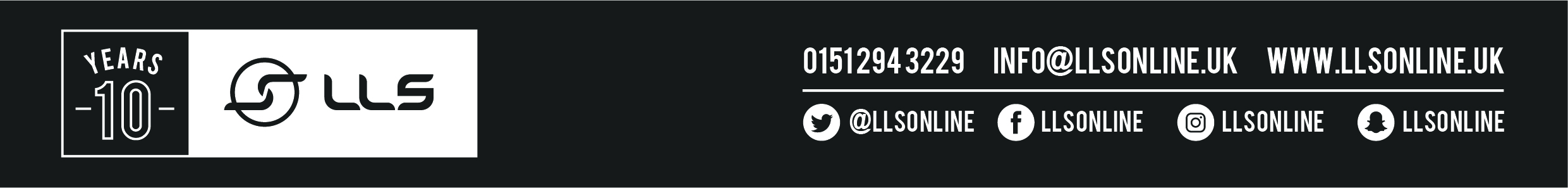 Job Specification Tutor EssentialDesirableQualified Teacher StatusDegree Level Qualified Enhanced DBSExperience delivering Level 3 Qualifications Experience of delivering across a wide range of sports and activitiesStrong communication skills Experience of pastoral roleIT LiterateOutstanding presentation skillsDelivered BTEC National Diploma BTEC IV Assessor Level 2 NGB Awards in multiple sportsWorked in multiple centres Full Driving License and access to a vehicleExperience of working abroad Evidence of personal development beyond educationStrong professional network in geographical areaExperience of promotion and sales Track record of success with students in terms of outcomes and attainment.